Supplementary Material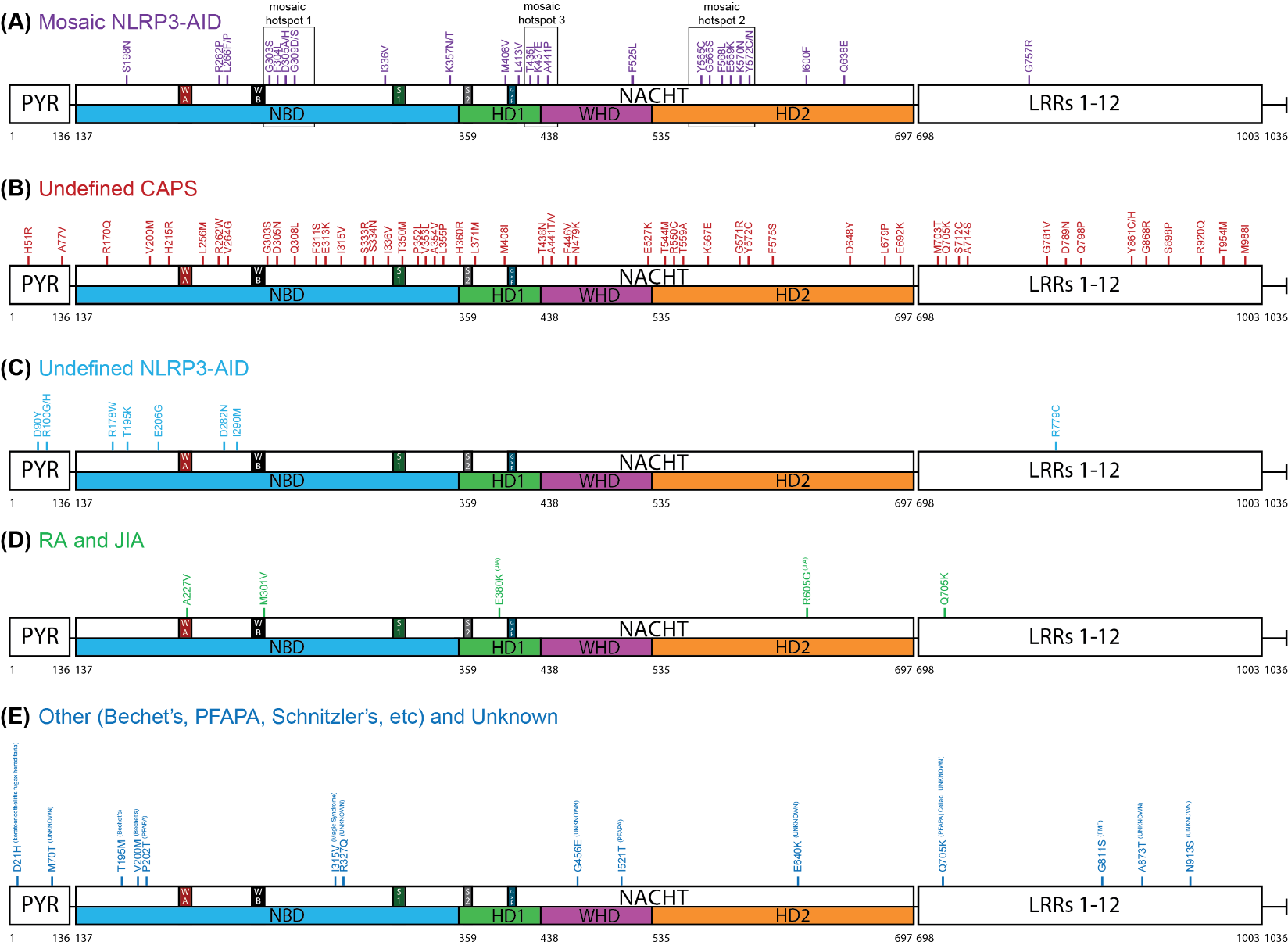 Supplementary Figure 1. NLRP3 Germline Mutant Protein Maps from Additional Diseases 
Schematic representation of NLRP3 mutations proteomic locations reported in (A) Mosaic NLRP3-AID, (B) Undefined CAPS, (C) Undefined NLRP3-AID, (D) RA and JIA, and (E) Other and Unknown.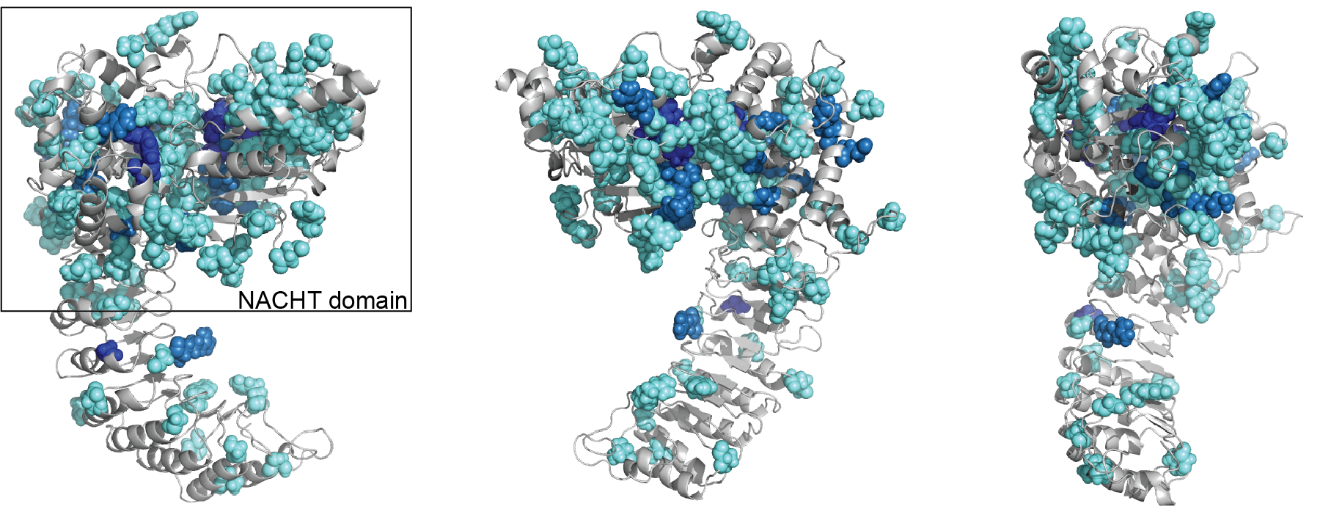 Supplementary Figure 2. Additional NLRP3 Mutation PlotRepresentative locations of all germline mutations mapped on our homology model which excludes mutations in the PYR domain and mutations beyond Leu943. 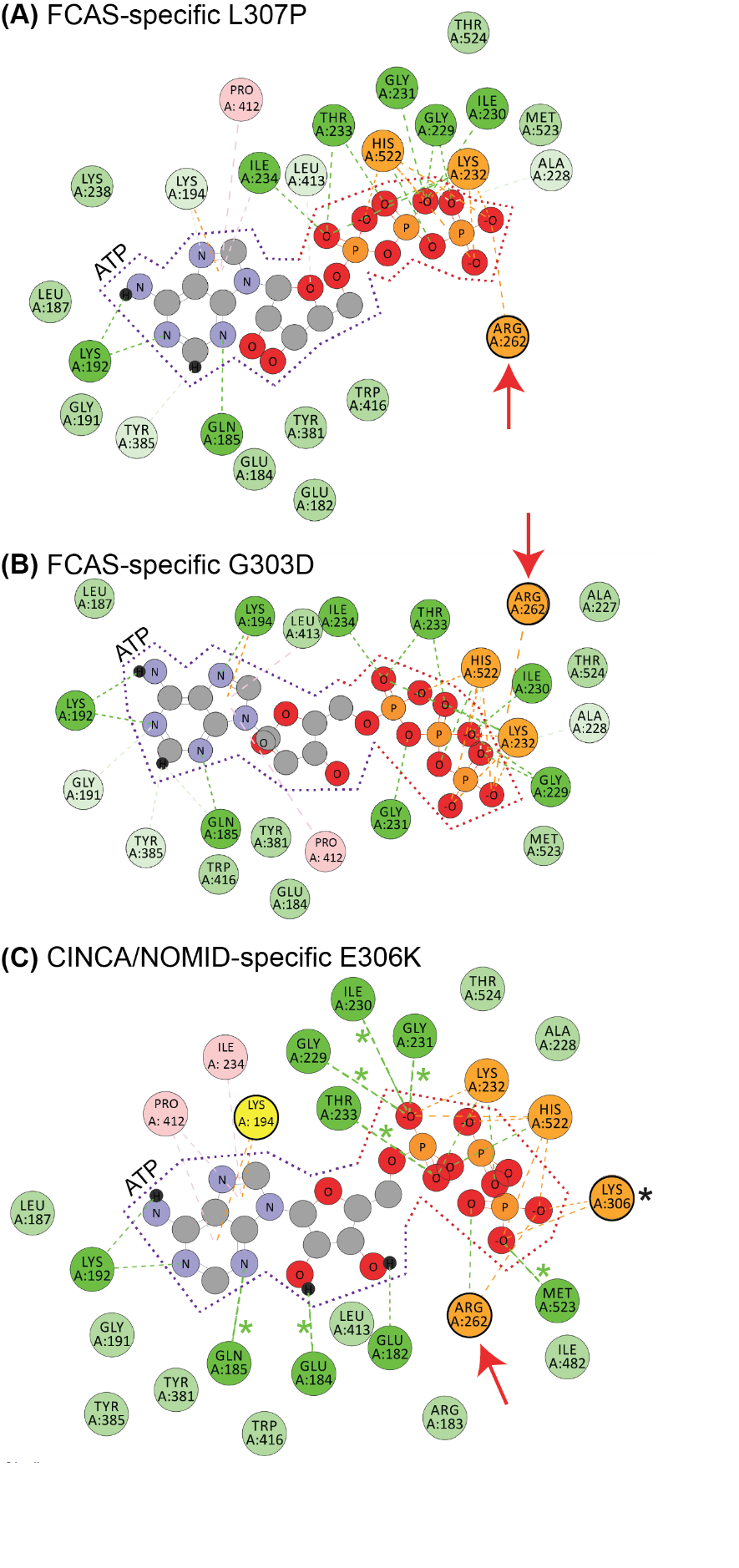 Supplementary Figure 3. Additional ATP Binding 2D Interaction Plots
2D Interaction plots of ATP binding affinity enhancing mutants (A) L307P, (B) G303D and (C) E306K. Black * indicates where the mutation itself is involved in stabilizing ATP; Green * indicate where shifted or new H-bonds occur compared to WT. Arg262 is marked with red arrows.  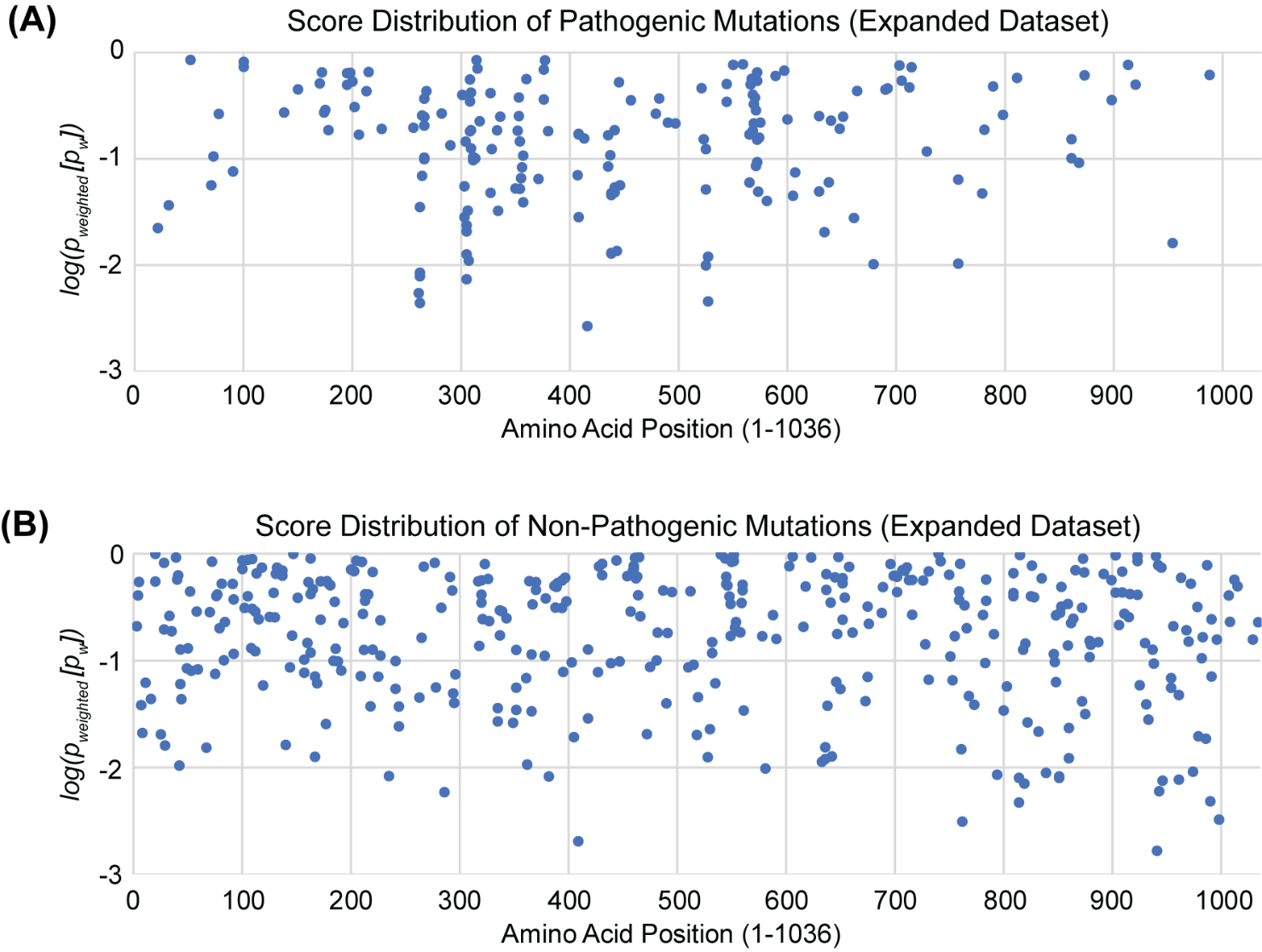 Supplementary Figure 4. Additional Distribution Plots
(A) Distribution of pathogenic NLRP3 mutation pw scores across amino acid positions. (B) Distribution of non-pathogenic, rare NLRP3 single-nucleotide variant (minor allele frequency < 0.001) pw scores across amino acid positions. Supplementary Table 1: Bioinformatics Scores of All Reported NLRP3 Germline MutationsSupplementary Table 1: Bioinformatics Scores of All Reported NLRP3 Germline MutationsSupplementary Table 1: Bioinformatics Scores of All Reported NLRP3 Germline MutationsSupplementary Table 1: Bioinformatics Scores of All Reported NLRP3 Germline MutationsSupplementary Table 1: Bioinformatics Scores of All Reported NLRP3 Germline MutationsSupplementary Table 1: Bioinformatics Scores of All Reported NLRP3 Germline MutationsSupplementary Table 1: Bioinformatics Scores of All Reported NLRP3 Germline MutationsMutationPPH2 ScorePolyPhen2 
PredictionsaPROVEAN ScorePROVEAN 
PredictionbSIFT ScoreSIFT 
PredictioncW416L1probablydamaging-11.16Deleterious0.033DamagingC261W1probablydamaging-7.405Deleterious0.001DamagingR262W1probablydamaging-7.022Deleterious0DamagingE527V1probablydamaging-7Deleterious0DamagingL307P0.988probablydamaging-6.395Deleterious0DamagingD305A1probablydamaging-6.255Deleterious0.001DamagingR262L1probablydamaging-6.124Deleterious0.001DamagingG757R0.997probablydamaging-6.035Deleterious0DamagingR262P1probablydamaging-6.024Deleterious0.001DamagingT438I0.999probablydamaging-5.767Deleterious0.001DamagingT438P0.999probablydamaging-5.7Deleterious0.001DamagingY572C0.162benign-5.69Deleterious0.024DamagingD305G1probablydamaging-5.595Deleterious0.004DamagingF525C1probablydamaging-5.505Deleterious0.001DamagingL679P1probablydamaging-5.426Deleterious0.001DamagingE206G0.001benign-5.125Deleterious0.016DamagingT954M0.999probablydamaging-5.113Deleterious0.001DamagingV264G0.418benign-5.055Deleterious0.002DamagingE607V0.382benign-5.032Deleterious0.002DamagingE629G0.768possiblydamaging-4.977Deleterious0.001DamagingD305H1probablydamaging-4.972Deleterious0.032DamagingY565N0.983probablydamaging-4.952Deleterious0.127ToleratedR605G0.882possiblydamaging-4.94Deleterious0.001DamagingF311S0.236benign-4.924Deleterious0.004DamagingY443H0.999probablydamaging-4.767Deleterious0DamagingT438A0.947possiblydamaging-4.671Deleterious0.002DamagingF446V0.944possiblydamaging-4.667Deleterious0.005DamagingY572N0.162benign-4.667Deleterious0.05DamagingT438N0.887possiblydamaging-4.621Deleterious0.001DamagingM661K0.992probablydamaging-4.607Deleterious0.001DamagingG303D0.998probablydamaging-4.429Deleterious0.003DamagingG757A0.226benign-4.407Deleterious0DamagingY565C0.204benign-4.377Deleterious0.091ToleratedT435I0.898possiblydamaging-4.319Deleterious0.033DamagingP352L0.559possiblydamaging-4.319Deleterious1ToleratedA441P0.967probablydamaging-4.156Deleterious0.002DamagingE527K1probablydamaging-4Deleterious0DamagingG868R0.735possiblydamaging-3.905Deleterious0.005DamagingR779C0.995probablydamaging-3.902Deleterious0.012DamagingK357T0.992probablydamaging-3.798Deleterious0.002DamagingT350M0.997probablydamaging-3.763Deleterious0.055ToleratedQ798P0.045benign-3.688Deleterious0.203ToleratedL634F0.998probablydamaging-3.667Deleterious0DamagingT407P0.91possiblydamaging-3.663Deleterious0.003DamagingD305N1probablydamaging-3.624Deleterious0.005DamagingE569A0.077benign-3.608Deleterious0.067ToleratedA441V0.97probablydamaging-3.594Deleterious0.002DamagingQ308L0.236benign-3.504Deleterious0.037DamagingL355P0.975probablydamaging-3.502Deleterious0.007DamagingE306K1probablydamaging-3.49Deleterious0.044DamagingD31V0.999probablydamaging-3.472Deleterious0.007DamagingG571R0.963probablydamaging-3.436Deleterious0.036DamagingR262Q0.998probablydamaging-3.361Deleterious0.002DamagingF525L0.772possiblydamaging-3.333Deleterious0.026DamagingS333R0.051benign-3.264Deleterious0.007DamagingM408V0.431benign-3.194Deleterious0.044DamagingE313K0.796possiblydamaging-3.153Deleterious0.004DamagingT435A0.614possiblydamaging-3.144Deleterious0.059ToleratedM408I0.125benign-3.113Deleterious0.005DamagingD90Y0.916possiblydamaging-3.101Deleterious0.002DamagingG456E0.001benign-3.095Deleterious0.072ToleratedL573F0.994probablydamaging-3.07Deleterious0.003DamagingE380K0.41benign-3.067Deleterious0.045DamagingK357N0.616possiblydamaging-3.065Deleterious0.002DamagingM523T0.017benign-3.02Deleterious0.001DamagingI600F0.004benign-2.979Deleterious0.005DamagingA354V0.989probablydamaging-2.942Deleterious0.002DamagingE640K0.402benign-2.935Deleterious0.137ToleratedA441T0.454possiblydamaging-2.924Deleterious0.05DamagingS898P0benign-2.906Deleterious0.027DamagingP202T0.004benign-2.902Deleterious0.041DamagingF581Y0.978probablydamaging-2.901Deleterious0DamagingP317L0.042benign-2.869Deleterious0.011DamagingR327W0.997probablydamaging-2.861Deleterious0.004DamagingD648Y0.547possiblydamaging-2.839Deleterious0.061ToleratedQ638E0.855possiblydamaging-2.794Deleterious0DamagingF575S0.077benign-2.79Deleterious0.012DamagingV264A0.004benign-2.751Deleterious0.006DamagingD21H1probablydamaging-2.725Deleterious0.001DamagingA497V0.281benign-2.701Deleterious0.041DamagingG303S1probablydamaging-2.596Deleterious0.416ToleratedS334N0.999probablydamaging-2.498Neutral0.001DamagingM70T0.996probablydamaging-2.487Neutral0.004DamagingN479K0.034benign-2.485Neutral0.023DamagingM664T0benign-2.438Neutral0.044DamagingA354T0.944possiblydamaging-2.422Neutral0.11ToleratedG781V0.857possiblydamaging-2.41Neutral0.164ToleratedR178W0.454possiblydamaging-2.393Neutral0.024DamagingR490K0.243benign-2.355Neutral0.016DamagingA227V0.437benign-2.227Neutral0.014DamagingF525Y0.999probablydamaging-2.171Neutral0.008DamagingG309V0.89possiblydamaging-2.065Neutral0.166ToleratedI574F0.93possiblydamaging-2.053Neutral0.091ToleratedT268P0.003benign-2.046Neutral0.097ToleratedF445L0.012benign-2.036Neutral1ToleratedK437E0.946possiblydamaging-2.033Neutral0.007DamagingG309D0.984probablydamaging-2.024Neutral0.164ToleratedL413V0.63possiblydamaging-2.022Neutral0.005DamagingA376N0.056benign-2.021Neutral0.131ToleratedC150Y0benign-1.995Neutral0.03DamagingI521T0.03benign-1.959Neutral0.482ToleratedE569K0.32benign-1.958Neutral0.276ToleratedI290M0.945possiblydamaging-1.931Neutral0.031DamagingF568L0.226benign-1.931Neutral0.787ToleratedF311Y0.98probablydamaging-1.927Neutral0.017DamagingG571A0.249benign-1.919Neutral0.062ToleratedE356D0.991probablydamaging-1.894Neutral0.011DamagingE690K0.011benign-1.876Neutral0.139ToleratedE629D0.589possiblydamaging-1.867Neutral0.11ToleratedK570N0.012benign-1.853Neutral0.044DamagingL266F0.616possiblydamaging-1.726Neutral0.03DamagingD282N0.659possiblydamaging-1.718Neutral0.208ToleratedT195K0benign-1.651Neutral0.033DamagingP651S0.885possiblydamaging-1.649Neutral0.668ToleratedA77V0.304benign-1.613Neutral0.034DamagingD789N0.062benign-1.583Neutral0.761ToleratedR170Q0.003benign-1.571Neutral0.126ToleratedI174T0.027benign-1.554Neutral0.004DamagingK175E0.354benign-1.546Neutral0.063ToleratedG811S0.006benign-1.482Neutral0.506ToleratedI482F0.054benign-1.46Neutral0.065ToleratedL266P0.997probablydamaging-1.416Neutral0.111ToleratedL371M0.998probablydamaging-1.412Neutral0.005DamagingE692K0.145benign-1.398Neutral0.727ToleratedS728G0.996probablydamaging-1.329Neutral0.138ToleratedH360R0.034benign-1.312Neutral1ToleratedV353L0.013benign-1.28Neutral0.025DamagingV353M0.249benign-1.24Neutral0.008DamagingY572F0.004benign-1.217Neutral0.995ToleratedG309S0.274benign-1.208Neutral0.53ToleratedD213N0.02benign-1.202Neutral0.069ToleratedT589I0.006benign-1.19Neutral0.459ToleratedY572H0.034benign-1.183Neutral0.587ToleratedR137H0.624possiblydamaging-1.14Neutral0.1ToleratedA376D0.002benign-1.131Neutral0.741ToleratedM988I0.008benign-1.059Neutral0.558ToleratedN913S0.001benign-1.059Neutral1ToleratedT195M0.001benign-1.02Neutral0.167ToleratedT544M0.389benign-1.009Neutral0.12ToleratedM703T0benign-1.008Neutral0.299ToleratedS712C0.05benign-1.004Neutral0.177ToleratedQ308E0.236benign-0.936Neutral0.056ToleratedG328E0.994probablydamaging-0.923Neutral0.087ToleratedL266V0.786possiblydamaging-0.885Neutral0.081ToleratedI336V0.41benign-0.799Neutral0.01DamagingT559A0benign-0.79Neutral0.277ToleratedG566S0.125benign-0.786Neutral0.485ToleratedR100G0benign-0.739Neutral0.424ToleratedY861C0.998probablydamaging-0.701Neutral0.075ToleratedR100H0benign-0.676Neutral0.154ToleratedL256M0.84possiblydamaging-0.653Neutral0.014DamagingR172S0.003benign-0.598Neutral0.222ToleratedL266H0.999probablydamaging-0.591Neutral0.153ToleratedQ308K0.115benign-0.554Neutral1ToleratedA714S0.003benign-0.505Neutral0.618ToleratedR920Q0.025benign-0.493Neutral0.106ToleratedY861H0.993probablydamaging-0.47Neutral0.183ToleratedA873T0.023benign-0.239Neutral0.358ToleratedS198N0.016benign-0.156Neutral0.439ToleratedV200M0.037benign-0.15Neutral0.162ToleratedF568Y0.994probablydamaging-0.099Neutral1ToleratedQ705K0.051benign-0.018Neutral0.22ToleratedH51R0.001benign0.052Neutral0.88ToleratedV72M0.989probablydamaging0.082Neutral0.005DamagingM301V0.025benign0.093Neutral0.011DamagingR327Q0.069benign0.169Neutral0.041DamagingS597G0.02benign0.42Neutral0.652ToleratedL266R0.786possiblydamaging0.45Neutral0.915ToleratedI315V0.003benign0.581Neutral0.223ToleratedH215R0.037benign0.684Neutral0.987ToleratedK377E0.002benign0.89Neutral1ToleratedR550C0benign1.037Neutral0.108ToleratedF304L0.091benign-4.93Deleterious0.047DamagingM408T0.958probablydamaging-5.39Deleterious0.001DamagingT544I0.021benign-1.16Neutral0.183ToleratedK567E0.012benign-1.1Neutral0.337ToleratedH314P0.002benign1.114Neutral1ToleratedPrediction metrics: aPolyPhen-2 Range 0-1; >0.45=possibly damaging; =0.95 probablydamaging. bPROVEAN: Range 0-(-N); deleterious =< -2.5. cSIFT: Range = 0-1; damaging =< 0.05. (*) Prediction metrics: aPolyPhen-2 Range 0-1; >0.45=possibly damaging; =0.95 probablydamaging. bPROVEAN: Range 0-(-N); deleterious =< -2.5. cSIFT: Range = 0-1; damaging =< 0.05. (*) Prediction metrics: aPolyPhen-2 Range 0-1; >0.45=possibly damaging; =0.95 probablydamaging. bPROVEAN: Range 0-(-N); deleterious =< -2.5. cSIFT: Range = 0-1; damaging =< 0.05. (*) Prediction metrics: aPolyPhen-2 Range 0-1; >0.45=possibly damaging; =0.95 probablydamaging. bPROVEAN: Range 0-(-N); deleterious =< -2.5. cSIFT: Range = 0-1; damaging =< 0.05. (*) Prediction metrics: aPolyPhen-2 Range 0-1; >0.45=possibly damaging; =0.95 probablydamaging. bPROVEAN: Range 0-(-N); deleterious =< -2.5. cSIFT: Range = 0-1; damaging =< 0.05. (*) Prediction metrics: aPolyPhen-2 Range 0-1; >0.45=possibly damaging; =0.95 probablydamaging. bPROVEAN: Range 0-(-N); deleterious =< -2.5. cSIFT: Range = 0-1; damaging =< 0.05. (*) Prediction metrics: aPolyPhen-2 Range 0-1; >0.45=possibly damaging; =0.95 probablydamaging. bPROVEAN: Range 0-(-N); deleterious =< -2.5. cSIFT: Range = 0-1; damaging =< 0.05. (*) Supplementary Table 2. Ranked Combinatorial Scores for NLRP3 Mutants with pw>0.05Supplementary Table 2. Ranked Combinatorial Scores for NLRP3 Mutants with pw>0.05Supplementary Table 2. Ranked Combinatorial Scores for NLRP3 Mutants with pw>0.05SiteMutationpweighted357K357T0.052847965605R605G0.055252239303G303S0.056794415438T438A0.057533576525F525Y0.057699374629E629G0.057764177779R779C0.060226177438T438N0.060948094327R327W0.062280648638Q638E0.062402043573L573F0.062985134441A441P0.063433985757G757A0.064153362350T350M0.06907193770M70T0.069856993441A441V0.070673356354A354V0.072575726371L371M0.076050724264V264G0.077014504446F446V0.077083642565Y565N0.081821882607E607V0.083356709407T407P0.086258704355L355P0.08929656290D90Y0.094785491572Y572C0.107248875266L266H0.109020806868G868R0.114227604435T435I0.114562839356E356D0.115529222311F311S0.118114396571G571R0.118141841313E313K0.119726665861Y861C0.120086316266L266P0.129024129357K357N0.12934217272V72M0.136809893311F311Y0.137280131437K437E0.138346242728S728G0.141881324525F525L0.157200566328G328E0.159729728309G309D0.172145131290I290M0.174502206304F304L0.183905704413L413V0.185300862206E206G0.186301514861Y861H0.190311898523M523T0.192779609572Y572N0.194827256354A354T0.196805249574I574F0.202627101435T435A0.207256076408M408I0.21067505568F568Y0.212738787408M408V0.213241523352P352L0.21956337565Y565C0.22178522227A227V0.226340324308Q308L0.226549748178R178W0.23077461333S333R0.231380585309G309V0.232853704256L256M0.234370103380E380K0.234492367441A441T0.235495662781G781V0.239620175648D648Y0.244464552266L266F0.248857959490R490K0.266831242569E569A0.272215554497A497V0.275728139575F575S0.27634485640E640K0.281783535317P317L0.285266482336I336V0.285315519651P651S0.292260554353V353M0.292770481600I600F0.299803364266L266V0.302745387629E629D0.309445995282D282N0.31453176677A77V0.316979239798Q798P0.317023113174I174T0.320152409137R137H0.321908714264V264A0.328179541479N479K0.336368845571G571A0.348432967175K175E0.348989641569E569K0.382804874266L266R0.40032033544T544M0.400520737202P202T0.403243422308Q308E0.414738507898S898P0.423389695376A376N0.437551313456G456E0.444371577482I482F0.448295178353V353L0.455111291301M301V0.458325547568F568L0.460123982309G309S0.462619682327R327Q0.476408904570K570N0.483995826150C150Y0.510354341664M664T0.513627375692E692K0.515317262268T268P0.536609042521I521T0.536936087789D789N0.537281349213D213N0.539399175195T195K0.558579659566G566S0.559757784690E690K0.560552779712S712C0.564777605920R920Q0.598310958544T544I0.607823189200V200M0.608211169705Q705K0.610417647445F445L0.614813369170R170Q0.617873382308Q308K0.619193849572Y572H0.620012629360H360R0.638993921811G811S0.662790354567K567E0.670713225873A873T0.68205739589T589I0.68786721988M988I0.705104652215H215R0.709457011198S198N0.716096878572Y572F0.736146354195T195M0.742461273597S597G0.744441587172R172S0.760116082376A376D0.780323016100R100H0.799390109315I315V0.803275498714A714S0.812027195550R550C0.814186826703M703T0.819189558559T559A0.833213627913N913S0.844137901100R100G0.85308863751H51R0.892842857377K377E0.915686327314H314P0.920903955Supplementary Table 3. FCAS- and CINCA/NOMID-specific Mutants Energies and NotesSupplementary Table 3. FCAS- and CINCA/NOMID-specific Mutants Energies and NotesSupplementary Table 3. FCAS- and CINCA/NOMID-specific Mutants Energies and NotesSupplementary Table 3. FCAS- and CINCA/NOMID-specific Mutants Energies and NotesSupplementary Table 3. FCAS- and CINCA/NOMID-specific Mutants Energies and NotesSupplementary Table 3. FCAS- and CINCA/NOMID-specific Mutants Energies and NotesVariantCINCA/NOMID log(pw)FCAS log(pw)ΔΔG 
(kcal/mol)Evaluation NotesC261W-2.4256-1.76Opposite side of ATP siteL307P-1.9837-2.37Opposite side of ATP site - Pro mutant distorts the helix containing Glu306, which is in salt bridge with Arg262 - causes salt bridge to break and Arg262 to directly interact with PO4G303D-1.4733-2.34In ATP site - mutation causes shift of Arg262 to directly interact with terminal PO4 of ATPM661K-1.4044Nacht domain - not at protein-protein interface - potential formation of salt bridge with E401 - may alter mobility of NACHT domainT438A-1.2401Opposite end of helix at entrance to ATP site - potential consequence unclearE629G-1.2383Nacht domain hinge region - not at protein-protein interface - disrupts h-bond with Gln624 - may alter mobility of NACHT domain - perhaps making it more floppy / less stable in region around mutationY565N-1.0871Nacht domain hinge region - not at protein-protein interface - consequence unclear - both residues maintain H-bond with Q638E607V-1.0791Nacht domain hinge region - not at protein-protein interface but in close proximity - mutation eliminates salt bridge with K617 - perhaps making it more floppy / less stable in region around mutationD213N-0.2681In NBD but on the periphery and not involved in protein-protein interaction - may result in formation of H-bond with D212 or E214 - but functional consequence is unclearK377E-0.0383On periphery of protein but not at protein-protein interaction interface - mutation disrupts salt bridge with E380 - but functional consequences are unclearE527V-2.4908-2.41In ATP site - E527 is in salt bridge with Arg 351 - mutation disrupts this interaction with R351 moves into the active site more and makes contact with the terminal PO4D305G-1.9035-1.4In ATP site - does not appear to impact ATP bindingT438P-1.8794Opposite end of helix at entrance to ATP site - potential consequence unclear - may mildly distort the ATP binding site entranceL634F-1.7069Hinge region of NACHT domain - relatively conservative mutation - could potentially introduce additional pi-pi interactions with Y649 - may decrease flexibility of the hingeE306K-1.445-2.7Already evaluated - enhances ATP bindingM408T-1.4378In close proximity to T438 (another identified mutation site) - may introduce an additional H-bond with H522R262Q-1.3793-1.49Located near ATP binding site - evaluated similar mutation R262W that increased ATP binding affinity - However this mutation did not appear to substantively alter ATP bindingF525Y-1.2388F525 is buried next to residue M408 - pretty conservative mutation - functional consequences unclearL573F-1.2008Not at protein-protein interface - in hinge region of Nacht domain - functional consequences are unclear - mutation may introduce pi-pi interactions with F568G757A-1.1928In LRR domain - functional consequences unclear - addition of methyl R-group may introduce hydrophobic interaction with L748T407P-1.0642In hinge region of NACHT domain, next to M408 (another identified mutation site) - solvent accessible - mutation may introduce a kink to this helix but functional consequences of this are unclearL266H-0.9625At protein-protein interaction interface - may introduce additional H-bond with D321 of neighboring NLRP3 monomer and/or electrostatic interaction depending on charge state of the His mutantE356D-0.9373Not at protein-protein interaction interface - conservative change - functional consequences unclear - maintains H-bond with Q185F311Y-0.8624Not at protein-protein interaction interface - conservative change - functional consequences unclear - maintains pi-cation interaction with K325S728G-0.8481Not at protein-protein interaction interface - functional consequences unclear - does not appear to alter interaction pattern in this regionG328E-0.7966Located in helix that is part of interaction interface but faces opposite side - points to a mostly hydrophobic internal pocket - doesn't alter interaction pattern - space available to accommodate the mutation so unclear what the functional effect might beA354T-0.706Internal residue not at interaction interface - space available to accommodate mutation - may introduce an extra H-bond with backbone carbonyl of Arg351I574F-0.6933In hinge domain - conservative change - functional consequences unclear - no change in interaction patternT435A-0.6835In hinge domain - internal facing residue - does not alter interaction pattern with surrounding residuesG309V-0.6329Not located at or near protein-protein interface - located near ATP binding site - functional effects unclear - may introduce additional hydrophobic interactions with Ala310 - unclear what effect that may have on ATP bindingP317L-0.5447Located at start of helix that is part of interaction interface - loss of Pro residue could partially destabilize the helix and impact protein-protein interactions with the neighboring monomerV353M-0.5335Internal residue not at interaction interface - space available to accommodate mutation - conservative change that doesn't alter the interaction pattern in this areaE629D-0.5094In hinge domain - conservative change - functional consequences unclear - no change in interaction patternI174T-0.4946Not at protein-protein interaction interface - functional consequences unclear - mutation loses a hydrophobic interaction with L371V264A-0.4839Internal residue - somewhat close to interaction interface - relatively conservative change -potential loss hydrophobic interactions with V267 - functional effects unclearG571A-0.4579In hinge domain - conservative change - functional consequences unclear - no change in interaction pattern - space to accommodate the extra methyl groupK175E-0.4572At protein-protein interaction interface - mutation causes loss of salt bridge with D82 on opposing monomer - likely to decrease stability of the oligomerL266R-0.3976At protein-protein interaction interface - may introduce additional H-bond with D321 of neighboring NLRP3 monomer and/or electrostatic interactionQ308E-0.3822Located on periphery of ATP site - mutation disrupts one H-bond with Q480 - but it appears unlikely to substantially alter ATP binding - not at protein-protein interaction interfaceA376N-0.359On periphery of protein - not at interaction interface - mutation does not introduce or disrupt any new interactionsC150Y-0.2921On periphery of protein - not at interaction interface - mutation loses an H-bond with the backbone carbonyl of Ser146 but could possibly gain an H-bond between the backbone amine of Ser146 and the phenol moiety of the tyrosineM664T-0.2894In hinge domain - not at interaction interface - on periphery of protein - mutation does not change any interactionsE690K-0.2514At interaction interface but despite the radical change the mutation maintains the H-bond with Tyr1012 (although switches from being donated to the E690 to being accepted from the K690 - functional effect likely to be negligibleF445L-0.2113Not at protein-protein interaction interface but F445 participates in T-shaped pi-pi interaction with Trp 416 - Trp416 is also not at interaction interface but located on helix that forms part of the interaction interface - L445 eliminates this interaction so could potentially affect the protein-protein interactionQ308K-0.2082Located on periphery of ATP site - somewhat conservative change as mutant can still maintain H-bond with Q480 - appears unlikely to substantially alter ATP binding - not at protein-protein interaction interfaceY572H-0.2076Located near ATP binding site - mutation does not alter interaction pattern with surrounding residues - maintains pi interactions with R351 and M523 - functional effect unclearT589I-0.1625In hinge domain - not at or near interaction interface - mutation disrupts an H-bond with Q586 - functional consequence is unclearY572F-0.133Located near ATP binding site - mutation does not alter interaction pattern with surrounding residues - maintains pi interactions with R351 and M523 - functional effect unclearS597G-0.1282In hinge domain - not at or near interaction interface - mutation disrupts an H-bond with backbone carbonyl of E593 - functional consequence is unclearA376D-0.1077Located at periphery of the protein - not at interaction interface - neither the WT or mutant makes any interactions - functional relevance unclear(Bold) mutant may alter ATP binding or NLRP3-NLRP3 interaction, (Bold italics) mutant may decrease NLRP3-NLRP3 interaction stability(Bold) mutant may alter ATP binding or NLRP3-NLRP3 interaction, (Bold italics) mutant may decrease NLRP3-NLRP3 interaction stability(Bold) mutant may alter ATP binding or NLRP3-NLRP3 interaction, (Bold italics) mutant may decrease NLRP3-NLRP3 interaction stability(Bold) mutant may alter ATP binding or NLRP3-NLRP3 interaction, (Bold italics) mutant may decrease NLRP3-NLRP3 interaction stability(Bold) mutant may alter ATP binding or NLRP3-NLRP3 interaction, (Bold italics) mutant may decrease NLRP3-NLRP3 interaction stabilitySupplementary Table 4. FATHMM and CADD Bioinformatics Scores of Reported NLRP3 Germline MutationsSupplementary Table 4. FATHMM and CADD Bioinformatics Scores of Reported NLRP3 Germline MutationsSupplementary Table 4. FATHMM and CADD Bioinformatics Scores of Reported NLRP3 Germline MutationsSupplementary Table 4. FATHMM and CADD Bioinformatics Scores of Reported NLRP3 Germline MutationsSupplementary Table 4. FATHMM and CADD Bioinformatics Scores of Reported NLRP3 Germline MutationsSupplementary Table 4. FATHMM and CADD Bioinformatics Scores of Reported NLRP3 Germline MutationsUniProt IDVariantFATHMM ScoreFATHMM PredictionsaRaw CADD ScorePHRED CADD ScoreQ96P20T954M0.37TOLERATED3.78986326.2Q96P20D21H0.27TOLERATED3.49417325Q96P20M70T0.38TOLERATED3.47543824.9Q96P20R779C0.58TOLERATED3.24526924.2Q96P20E380K-1.55DAMAGING2.81610523.2Q96P20E607V-2.38DAMAGING2.71982723Q96P20R327W-1.46TOLERATED2.51092922.6Q96P20R605G-2.32DAMAGING2.49728122.6Q96P20M301V-1.38TOLERATED1.94158819.28Q96P20D282N-1.25TOLERATED1.81842118.34Q96P20A77V0.33TOLERATED1.81348318.3Q96P20M988I1.22TOLERATED1.75751317.88Q96P20G811S0.54TOLERATED1.73395217.71Q96P20D648Y-2.35DAMAGING1.70405817.51Q96P20A227V-1.43TOLERATED1.67424317.31Q96P20V72M0.59TOLERATED1.56661516.65Q96P20S728G0.6TOLERATED1.42019615.83Q96P20R137H-0.75TOLERATED1.41956315.82Q96P20R178W-2.4DAMAGING1.40853215.76Q96P20R327Q-1.44TOLERATED1.39963415.71Q96P20D789N0.68TOLERATED1.33344815.37Q96P20R170Q-2.28DAMAGING1.06565713.86Q96P20R490K-3.51DAMAGING0.94938313.08Q96P20P317L-0.85TOLERATED0.59135410.24Q96P20S898P0.57TOLERATED0.57710410.11Q96P20P202T-2.84DAMAGING0.5246589.632Q96P20I290M-1.43TOLERATED0.5228039.615Q96P20G456E-1.67DAMAGING0.4365628.782Q96P20S198N-2.46DAMAGING0.0416433.285Q96P20H51R1.12TOLERATED0.0346913.171Q96P20T559A-1.75DAMAGING0.0111152.794Q96P20N913S-0.26TOLERATED-0.060561.816Q96P20A714S-2.44DAMAGING-0.080491.598Q96P20Q705K-2.37DAMAGING-0.0845271.557Q96P20A873T0.81TOLERATED-0.0961381.443Q96P20A497V-2.09DAMAGING-0.2690680.452Q96P20M703T-2.32DAMAGING-0.327770.302Q96P20R550C-2.35DAMAGING-0.3714320.223Q96P20R100G-0.77TOLERATED-0.4573710.121Q96P20T195M-2.45DAMAGING-0.6930140.021Q96P20T195K-2.43DAMAGING-0.7086060.018Q96P20V200M-2.33DAMAGING-0.7691660.011Q96P20I315V-0.69TOLERATED-0.8220250.008Q96P20R100H-0.78TOLERATED-0.8626660.006Q96P20H215R-1.41TOLERATED-1.0603850.002Q96P20T544M-3.1DAMAGING-1.5064220.001Q96P20F525C-3.99DAMAGINGQ96P20F525Y-3.88DAMAGINGQ96P20F525L-3.85DAMAGINGQ96P20G571R-3.45DAMAGINGQ96P20I521T-3.43DAMAGINGQ96P20E569A-3.42DAMAGINGQ96P20E569K-3.41DAMAGINGQ96P20G571A-3.4DAMAGINGQ96P20I600F-3.08DAMAGINGQ96P20L573F-2.94DAMAGINGQ96P20T544I-2.9DAMAGINGQ96P20L634F-2.78DAMAGINGQ96P20S712C-2.78DAMAGINGQ96P20E527V-2.64DAMAGINGQ96P20E527K-2.6DAMAGINGQ96P20E206G-2.56DAMAGINGQ96P20D305H-2.44DAMAGINGQ96P20D305G-2.43DAMAGINGQ96P20D305A-2.42DAMAGINGQ96P20C150Y-2.41DAMAGINGQ96P20M661K-2.41DAMAGINGQ96P20D305N-2.37DAMAGINGQ96P20T350M-2.37DAMAGINGQ96P20R172S-2.34DAMAGINGQ96P20E692K-2.32DAMAGINGQ96P20M664T-2.31DAMAGINGQ96P20I174T-2.27DAMAGINGQ96P20S597G-2.27DAMAGINGQ96P20E640K-2.23DAMAGINGQ96P20Y443H-2.23DAMAGINGQ96P20P651S-2.2DAMAGINGQ96P20E690K-2.15DAMAGINGQ96P20K437E-2.13DAMAGINGQ96P20F446V-2.07DAMAGINGQ96P20K175E-2.03DAMAGINGQ96P20W416L-2DAMAGINGQ96P20T438P-1.98DAMAGINGQ96P20M408I-1.96DAMAGINGQ96P20M408T-1.96DAMAGINGQ96P20T438I-1.96DAMAGINGQ96P20T438N-1.94DAMAGINGQ96P20I482F-1.93DAMAGINGQ96P20M408V-1.93DAMAGINGQ96P20T438A-1.89DAMAGINGQ96P20A441P-1.82DAMAGINGQ96P20A441V-1.81DAMAGINGQ96P20E629G-1.81DAMAGINGQ96P20T407P-1.81DAMAGINGQ96P20F581Y-1.8DAMAGINGQ96P20T589I-1.8DAMAGINGQ96P20E629D-1.79DAMAGINGQ96P20M523T-1.79DAMAGINGQ96P20Y572C-1.79DAMAGINGQ96P20A441T-1.78DAMAGINGQ96P20F568Y-1.77DAMAGINGQ96P20F575S-1.77DAMAGINGQ96P20I574F-1.77DAMAGINGQ96P20Y572F-1.77DAMAGINGQ96P20G566S-1.76DAMAGINGQ96P20N479K-1.76DAMAGINGQ96P20Y565C-1.76DAMAGINGQ96P20F568L-1.74DAMAGINGQ96P20T435I-1.74DAMAGINGQ96P20Y565N-1.74DAMAGINGQ96P20F445L-1.73DAMAGINGQ96P20T435A-1.73DAMAGINGQ96P20Y572N-1.73DAMAGINGQ96P20Q638E-1.71DAMAGINGQ96P20L355P-1.65DAMAGINGQ96P20P352L-1.64DAMAGINGQ96P20R262W-1.61DAMAGINGQ96P20L307P-1.59DAMAGINGQ96P20R262P-1.59DAMAGINGQ96P20R262L-1.58DAMAGINGQ96P20R262Q-1.58DAMAGINGQ96P20K567E-1.56DAMAGINGQ96P20L413V-1.56DAMAGINGQ96P20A354V-1.49TOLERATEDQ96P20E306K-1.49TOLERATEDQ96P20G303S-1.49TOLERATEDQ96P20E356D-1.48TOLERATEDQ96P20L371M-1.47TOLERATEDQ96P20I336V-1.46TOLERATEDQ96P20A354T-1.42TOLERATEDQ96P20A376N-1.42TOLERATEDQ96P20C261W-1.34TOLERATEDQ96P20K570N-1.31TOLERATEDQ96P20F304L-1.29TOLERATEDQ96P20Y572H-1.29TOLERATEDQ96P20L256M-1.27TOLERATEDQ96P20K357T-1.26TOLERATEDQ96P20V264G-1.23TOLERATEDQ96P20S333R-1.21TOLERATEDQ96P20E313K-1.2TOLERATEDQ96P20V353M-1.2TOLERATEDQ96P20A376D-1.19TOLERATEDQ96P20F311Y-1.19TOLERATEDQ96P20Q308L-1.19TOLERATEDQ96P20S334N-1.19TOLERATEDQ96P20V353L-1.19TOLERATEDQ96P20G309V-1.18TOLERATEDQ96P20L266V-1.18TOLERATEDQ96P20T268P-1.18TOLERATEDQ96P20G328E-1.17TOLERATEDQ96P20K357N-1.17TOLERATEDQ96P20L266F-1.17TOLERATEDQ96P20V264A-1.16TOLERATEDQ96P20L266H-1.15TOLERATEDQ96P20L266P-1.15TOLERATEDQ96P20F311S-1.14TOLERATEDQ96P20Q308E-1.11TOLERATEDQ96P20G309D-1.1TOLERATEDQ96P20G757R-1.1TOLERATEDQ96P20Q308K-1.09TOLERATEDQ96P20K377E-1.04TOLERATEDQ96P20G757A-1.03TOLERATEDQ96P20G309S-1.01TOLERATEDQ96P20H360R-1TOLERATEDQ96P20L266R-0.94TOLERATEDQ96P20H314P-0.81TOLERATEDQ96P20D213N-0.8TOLERATEDQ96P20G303D-0.78TOLERATEDQ96P20L679P-0.68TOLERATEDQ96P20R920Q0.01TOLERATEDQ96P20D31V0.31TOLERATEDQ96P20D90Y0.32TOLERATEDQ96P20G868R0.36TOLERATEDQ96P20G781V0.53TOLERATEDQ96P20Y861C0.61TOLERATEDQ96P20Y861H0.63TOLERATEDQ96P20Q798P0.8TOLERATEDPrediction metrics: aFATHMM Range N-(-N); < -1.5 = damaging; > -1.5 = tolerated. bCADD: Range 0-(-N); deleterious =< -2.5. Prediction metrics: aFATHMM Range N-(-N); < -1.5 = damaging; > -1.5 = tolerated. bCADD: Range 0-(-N); deleterious =< -2.5. Prediction metrics: aFATHMM Range N-(-N); < -1.5 = damaging; > -1.5 = tolerated. bCADD: Range 0-(-N); deleterious =< -2.5. Prediction metrics: aFATHMM Range N-(-N); < -1.5 = damaging; > -1.5 = tolerated. bCADD: Range 0-(-N); deleterious =< -2.5. Prediction metrics: aFATHMM Range N-(-N); < -1.5 = damaging; > -1.5 = tolerated. bCADD: Range 0-(-N); deleterious =< -2.5. Prediction metrics: aFATHMM Range N-(-N); < -1.5 = damaging; > -1.5 = tolerated. bCADD: Range 0-(-N); deleterious =< -2.5. 